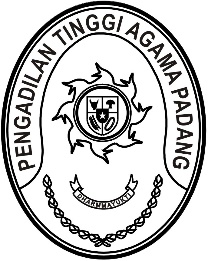 Nomor     	:  W3-A/        /OT.01.1/8/2023	2 Agustus 2023Lampiran	:  -Perihal	:	Pelaksanaan Penilaian Mandiri 
(Self-Assessment) SAKIP Tahun 2022	Yth. Ketua Pengadilan Agama Se-Sumatera BaratAssalammu’alaikum Wr, WbSehubungan telah dilaksanakannya zoom Sosialisasi Aplikasi Sistem Evaluasi dan Monitoring Akuntabilitas Kinerja (SEMAR), maka dengan ini kami sampaikan pengisian evidence Penilaian Mandiri (self-assessment) LKE AKIP Tahun 2022 pada Aplikasi SEMAR dapat diisi paling lambat tanggal 6 Agustus 2023.Demikian kami sampaikan, atas perhatiannya diucapkan terimakasihWassalam,Plh Ketua,							Drs. Bahrul Amzah, M.H.